                         Урок русского языка в 4 классеТема:		Местоимение. Личные местоимения.Цель:		Познакомить  учеников с местоимением как частью речи, развивать логическое мышление, внимание, речь, интерес к изучению русского языка.Учить анализировать, выделять главное, обобщать. Закрепить материал  об имени  существительном  и имени прилагательном.Ход:		I. Каллиграфическая минутка.                       ________________________________                      __мя мл_Му Мс    Море   мяч  слово______II. Повторение изученного материала.1). Задание на малых досках.Просклонять: 	веселый день, звонкая песня.2). Работа с классом.	- Какие знаете части речи?	- Чем существительное отличается от прилагательного?	- Какие знаете предлоги?	- Определите род существительных: крыша, пень, горе, очки?	- Поставьте во множественном числе существительные: дом, лес,   окно, дно, пальто.	- Определите род прилагательных в словосочетаниях:			круглый мяч			красивые цветы	- Назовите 	прилагательные-антонимы,			прилагательные-синонимы,			прилагательные в переносном значении.	- Какой частью речи выражено слово больной в предложениях?			Больной лежит на мягкой кровати.			Больной ежик спрятался под кустом.	- Найдите ошибки:			в тетраде, на кроватки, за партай, у чистово родника, по полях.3).      Проверка  заданий.III. Изучение нового материала.1). Помоги подобрать рифму и сделать текст красивее. 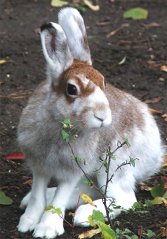 Вышел зайка на снежок,          Вспомнил зайка тот лужок,    Где лису зайка повстречал.          В травку прыгнул и пропал.                                        Вышел зайка на снежок,                                        Вспомнил серый  тот лужок,                                            Где лису  он  повстречал.                                         В травку прыгнул и пропал.- Вместо какого слова вставить «он»? « Он» – местоимение. Каким членом предложения оно является?2). Объявление темы урока и его задач. Постановка проблемных вопросов  Вопросы записаны.1. Что такое местоимение?2. Почему так называется? Почему личные?3. На что указывает? 4. На какие вопросы отвечает? Игра «Кто больше?»5. Какие категории имеет?  он – она – оно – они.6. Каким членом предложения является?  3).  Игра. Выборочный  диктант. Из какого произведения эти строки?    Выпиши  местоимения. Изменяются ли местоимения по вопросам?	Пошел старик к синему морю.	Стал он кликать золотую рыбку.	Приплыла к нему рыбка, спросила:	«Чего тебе надобно, старче?»	Ей с поклоном старик отвечает.«Смилуйся, государыня рыбка!Пуще  прежнего старуха вздурилась,Не даёт старику мне покою.Уж не хочет быть она крестьянкой,Хочет быть столбовою дворянкой».4).  Под диктовку записать предложение.      Обозначить главные и второстепенные члены. Каким членом предложения является местоимение?				Мама купила мне карандаш.5). Замени  существительные Маша и Медведь  местоимениями. Определи род местоимений.Маша зашла в избушку. У Маши сильнее забилось сердце.Медведь подошёл к избе. В домике Медведя кто-то был.    6). Измени по образцу.      Один                               Много       Я                                         Мы      Ты                                      …….      Он                                      …….      Она                                    …….      Оно                                   …….7).  Просклоняй по падежам местоимения   Я, ОН8).  Обобщение. Отвечаем  на вопросы урока. Составляем схему на доске.лицамчисло 	 						подлеж. дополн.    местоимение род 								кто? кого?       									         кому? чему?     он, она, оно, его, ему                                                 твои, наши, ваши. 9).Закрепление. Упражнение по учебнику. Самостоятельная работа.10). Подберите  по 2 слова к схемам:11. Словарная работа.победа – составить словосочетание.победить – составить предложение,  используя  местоимение.  Записать в тетрадь.12. Итог урока: - Ответы на проблемные вопросы.- Как спросить Сережу, сделал ли он задачу, не назвав его по имени?- Как сказать, что Лена быстрее сделала задачу?- Как сказать, что дети сегодня работали хорошо?